Temat: Wyższe kwasy karboksyloweZapoznajcie się z tematem  na epodręczniku lub w  podręczniku str.169-173https://epodreczniki.pl/a/wyzsze-kwasy-karboksylowe/DzjIkD3LLhttps://www.youtube.com/watch?v=Yr4rYqpCVPwdo zeszytu zapisujecie: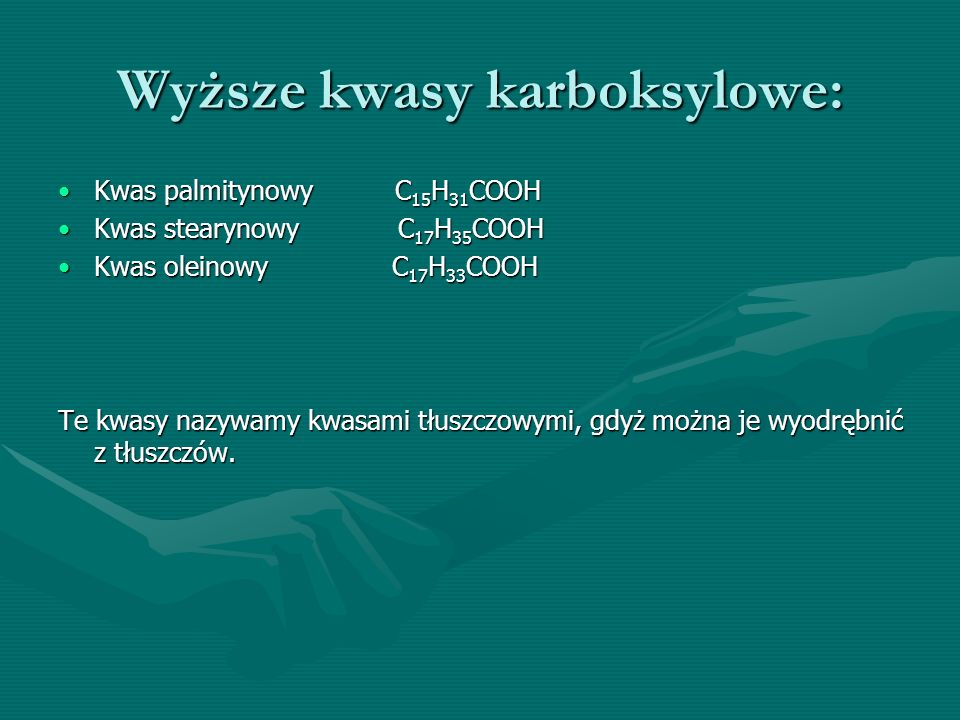 nzasAAAAAAAAWyższe kwasy karboksylowe – kwasy karboksylowe o długich łańcuchach węglowych.Wyrożnia się wyższe kwasy karboksylowe:• nasycone, np. kwas stearynowy C17H35COOH, kwas palmitynowy C15H31COOH,• nienasycone, np. kwas oleinowy C17H33COOH.W reakcji z zasadami wyższe kwasy karboksylowe tworzą mydła:zasada + wyższy kwas karboksylowy = mydło + wodaMydła to sole wyższych kwasow karboksylowych. Mydła sodowe i potasowe dobrze rozpuszczają sięw wodzie.LEKCJA  WE WTOREK NA SKYPE O GODZ. 11.00 PROSZĘ NA LEKCJĘ WYDRUKOWAĆ KARTĘ PRACY !!! NA  CZWARTEK  PROSZĘ SIĘ NAUCZYĆ WZORY SUMARYCZE I  NAZWY (SYSTEMATYCZNA I ZWYCZAJOWA)PIERWSZYCH CZTERECH W SZEREGU ALKOHOLI I KWASÓW KARBOKSYLOWYCH (tabele podr. str.140 i 158)  W czwartek od godz.9.00 do 13.00 proszę się łączyć z kamerką  na Messenger lub Skype i zaliczać wzory. Jeżeli ktoś dobrowolnie się nie połączy to nauczyciel będzie się łączył.